PUBLICAÇÃO NO D.O.E.   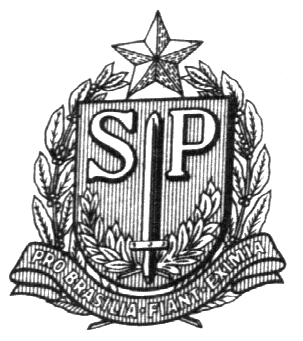 GOVERNO DO ESTADO DE SÃO PAULODSDSDSDSECRETARIA DE ESTADO DA EDUCAÇÃOSECRETARIA DE ESTADO DA EDUCAÇÃOSECRETARIA DE ESTADO DA EDUCAÇÃOSECRETARIA DE ESTADO DA EDUCAÇÃOCOORDENADORIACOORDENADORIACOORDENADORIAUODIVISÃO REGIONAL DE ENSINODIVISÃO REGIONAL DE ENSINODIVISÃO REGIONAL DE ENSINOUDDELEGACIA DE ENSINODELEGACIA DE ENSINODELEGACIA DE ENSINODELEGACIA DE ENSINOPORTARIA DE ADMISSÃO DE ESTAGIÁRIO Nº ______/______           O Delegado de Ensino da Delegacia supra mencionada, no uso de sua competência conferida pelo artigo 63 do Decreto nº 17.329 de 14-07-81, expede a presente Portaria, para admitir nos termos do artigo 103 da LC. nº 444 de 27-12-85 e artigos 1º e 6º do Decreto nº 24.645 de 17-01-86.DADOS PESSOAISDADOS PESSOAISDADOS PESSOAISDADOS PESSOAISDADOS PESSOAISDADOS PESSOAISDADOS PESSOAISDADOS PESSOAISDADOS PESSOAISDADOS PESSOAISDADOS PESSOAISDADOS PESSOAISREGISTRO GERALREGISTRO GERALREGISTRO GERALNOMENOMENOMENOMENOMENOMENOMENOMENÚMEROEST.EMIT.EST.EMIT.NOMENOMENOMENOMENOMENOMENOMENOMECPFCONTR.CONTR.SEXOSEXODATA NASC.EST.CÍVILEST.CÍVILNATURALIDADENATURALIDADEING.SERV.PUBL.ESCOLARIDADEESCOLARIDADEESCOLARIDADEESCOLARIDADEESCOLARIDADEESCOLARIDADEESCOLARIDADEESCOLARIDADEESCOLARIDADEESCOLARIDADEESCOLARIDADEESCOLARIDADE1º GRAU1º GRAU2º GRAU2º GRAU2º GRAUSUPERIORSUPERIORSUPERIORCOMPLETO COMPLETO INCOMPLETOINCOMPLETODADOS FUNCIONAISDADOS FUNCIONAISDADOS FUNCIONAISDADOS FUNCIONAISDADOS FUNCIONAISDADOS FUNCIONAISDADOS FUNCIONAISDADOS FUNCIONAISDADOS FUNCIONAISDADOS FUNCIONAISFUNÇÃO-ATIVIDADEESTAGIÁRIOFUNÇÃO-ATIVIDADEESTAGIÁRIOFUNÇÃO-ATIVIDADEESTAGIÁRIOPERÍODOPERÍODOPERÍODOPERÍODOSALÁRIOSALÁRIOSALÁRIOFUNÇÃO-ATIVIDADEESTAGIÁRIOFUNÇÃO-ATIVIDADEESTAGIÁRIOFUNÇÃO-ATIVIDADEESTAGIÁRIODEATÉATÉATÉSALÁRIOSALÁRIOSALÁRIOCARGO/ FUNÇÃO-ATIVIDADE (ACUMULAÇÃO)-CARGO/ FUNÇÃO-ATIVIDADE (ACUMULAÇÃO)-CARGO/ FUNÇÃO-ATIVIDADE (ACUMULAÇÃO)-CARGO/ FUNÇÃO-ATIVIDADE (ACUMULAÇÃO)-DELIBERAÇÃO-DELIBERAÇÃO-DELIBERAÇÃO-DELIBERAÇÃO-DELIBERAÇÃO-PUBL. D.O.E.UNIDADE SEDE DE CONTROLE DE FREQÜÊNCIAUNIDADE SEDE DE CONTROLE DE FREQÜÊNCIAUNIDADE SEDE DE CONTROLE DE FREQÜÊNCIAUNIDADE SEDE DE CONTROLE DE FREQÜÊNCIAUNIDADE SEDE DE CONTROLE DE FREQÜÊNCIAUNIDADE SEDE DE CONTROLE DE FREQÜÊNCIAUNIDADE SEDE DE CONTROLE DE FREQÜÊNCIAUNIDADE SEDE DE CONTROLE DE FREQÜÊNCIAUNIDADE SEDE DE CONTROLE DE FREQÜÊNCIAUNIDADE SEDE DE CONTROLE DE FREQÜÊNCIAU.A.NOMENOMENOMENOMENOMEMUNICÍPIOMUNICÍPIOMUNICÍPIOMUNICÍPIOBANCOBANCOAGÊNCIAAGÊNCIAAGÊNCIATIPOTIPOTIPONº DA CONTA / DCNº DA CONTA / DCDADOS PIS/ PASEPDADOS PIS/ PASEPDADOS PIS/ PASEPNÚMERONOME DA MÃEANO 1º EMPREGODECLARAÇÃODECLARAÇÃO           Declaro que o interessado mencionado nessa Portaria apresentou todos os documentos necessários ao preenchimento da função-atividade nas condições estabelecidas em Lei, Decreto ou Regulamento e Normas.           Declaro que o interessado mencionado nessa Portaria apresentou todos os documentos necessários ao preenchimento da função-atividade nas condições estabelecidas em Lei, Decreto ou Regulamento e Normas.DATACARIMBO E ASSINATURA DO DELEGADO DE ENSINOUSO DO DDPE